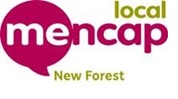 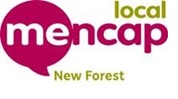 EARLY YEARS PLAY LEADER(£15 per hour – 3 Hours per week – term-time only)AndEARLY YEARS PLAY ASSISTANT(£10.50 per hour – 3 hours per week – term time only)Are you friendly, enthusiastic and experienced in early years work, especially in the field of Special Educational Needs?We are looking for two people, preferably with a Level 3 qualification (or above), who would have the skills and experience to manage and operate our new SEN Stay & Play Group on Tuesday mornings (9 -12) at the Nedderman Centre, Marryat Road, New MiltonThis is an opportunity to join a new initiative by First Opportunities, the local charity supporting babies and young children with additional needs, in partnership with New Forest Mencap. The Group will commence after Easter An enhanced DBS will be requiredFor more information about these roles and about this exciting new collaborative project, please contact Stacey Kirby on 07838481768 or office@newforestmencap.org  for an Application form – Closing date 18th March 2022.